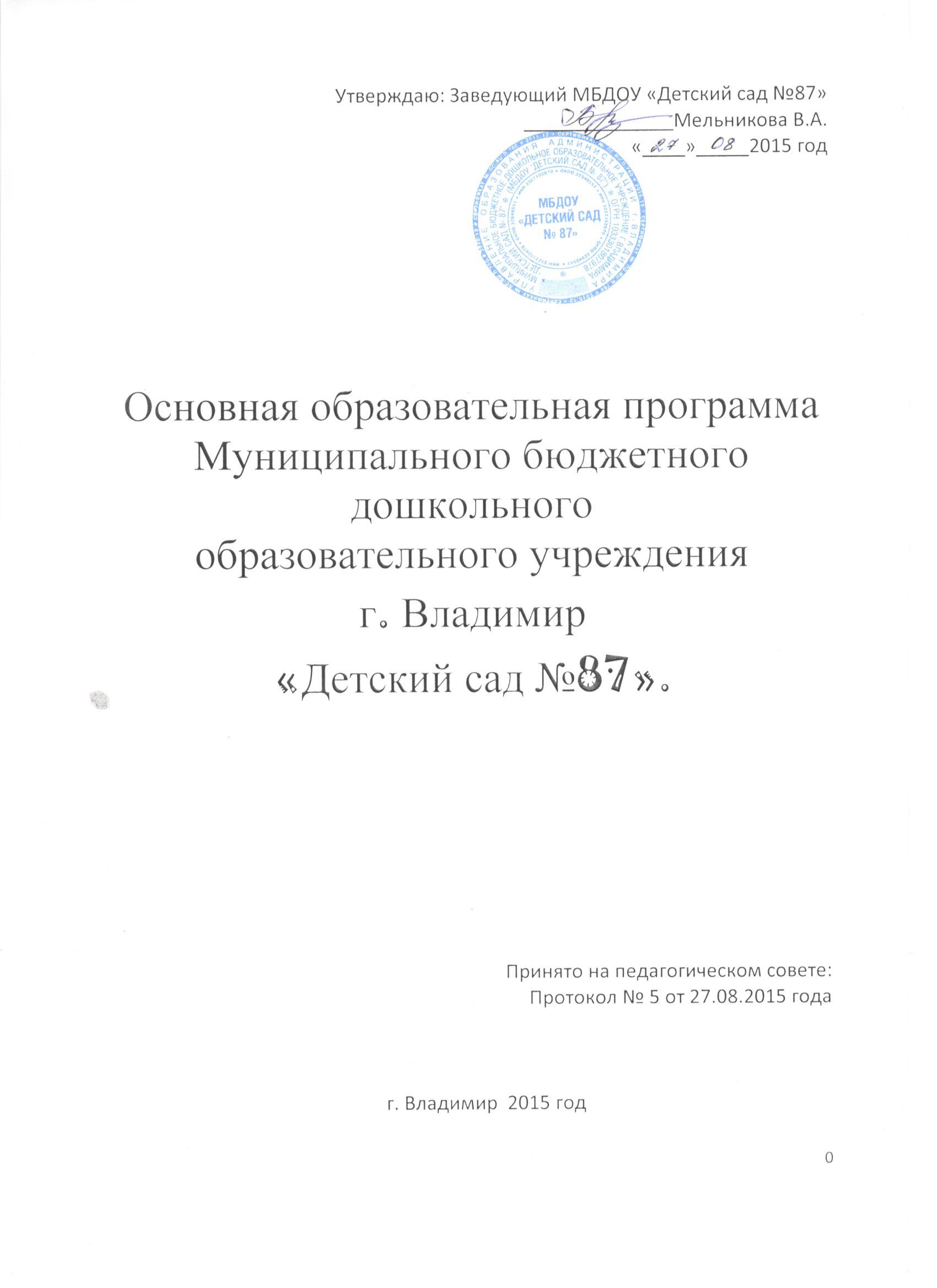 Содержание:Паспорт основной образовательной Программы МБДОУ «Детский сад №87».Введение.Согласно Федеральному закону «Об образовании в Российской Федерации» от 29 декабря 2012 г. №273-ФЗ (далее – Федеральный закон «Об образовании в Российской Федерации») дошкольное образование является уровнем общего образования наряду с начальным общим, основным общим и средним общим образованием. Именно в дошкольном детстве закладываются ценностные установки развития личности ребенка, основы его идентичности, отношения к миру, обществу, семье и самому себе.Поэтому миссия дошкольного образования – сохранение уникальности и самоценности дошкольного детства как отправной точки включения и дальнейшего овладения разнообразными формами жизнедеятельности в быстро изменяющемся мире, содействие развитию различных форм активности ребенка, передача общественных норм и ценностей, способствующих позитивной социализации в поликультурном многонациональном обществе.Трансформация России в постиндустриальное общество, процессы информатизации, усиление значимости средств массовой информации как института социализации, широкий диапазон информационных и образовательных ресурсов открывают новые возможности развития личности ребенка, но одновременно несут и различного рода риски.Задача приобщения детей к жизни в современном социальном пространстве требует обновления не только содержания дошкольного образования, но и способов взаимодействия между детьми и взрослыми, формирования базового доверия ребенка к миру, комфортного и безопасного образа жизни. Необходимость в таком обновлении вызвана целым рядом объективных факторов развития современного общества и экономики и связанных с этим новых требований к образованию.  Конвенции о правах ребенка, свидетельствуют о понимании ключевого значения образования в стабильном развитии общества, о важности создания условий доступности качественного образования для детей на самых ранних этапах развития.Переосмысление роли и задач образования в период раннего и дошкольного детства, происходящее во всем мире, связано с выявлением образовательного потенциала детей раннего и дошкольного возраста, факторов, влияющих на развитие детей, краткосрочных и долгосрочных эффектов условий жизни и образовательных стратегий на ранних этапах развития, их влияния на биографию отдельного человека, значения для стабильного развития общества и экономики в целом. Все это требует разработки инновационных программ раннего и дошкольного образования, соответствующих современному уровню развития педагогической науки и практики, учитывающей и интегрирующей лучшие образцы отечественного и зарубежного опыта.  Современные образовательные программы и современный педагогический процесс должны быть направлены на поддержку разнообразия детства, что предполагает вариативность содержания и организации дошкольного образования. Вариативность содержания дошкольного образования может быть достигнута только через сохранение широкого разнообразия образовательных программ, уже существующих в российском образовательном пространстве и разрабатываемых в настоящий момент.В условиях стремительного роста социальных, экономических, технологических и психологических перемен современные  программы психолого-педагогической поддержки подрастающих поколений направлены, прежде всего, на раскрытие разнообразных форм активности, присущих самому ребенку. Современные достижения цивилизации открывают новые возможности для развития ребенка с первых дней его жизни. Эти возможности связаны:– с повышением ценностного статуса детства в современном обществе;– с созданием новых форм и видов развивающих сред, способных мотивировать детей;– с появлением коммуникационных и сетевых технологий;– с расширением инновационных программ профессиональной подготовки педагогов и воспитателей, обладающих мастерством коммуникативной компетентности и искусством мотивирования поведения детей. В то же время рост социальной неопределенности, нарастающая скорость социально-экономических изменений, расширяющиеся границы информационного общества, спектр информационно-коммуникационных технологий порождают новую социальную ситуацию развития ребенка, несущую определенные риски для детей дошкольного возраста:– ярко выраженная дифференциация социально-экономических условий жизни российских граждан  ведет к нарастанию  различий в траекториях развития детей из разных слоев, из разных  регионов, из городской и сельской местности, несет угрозу утраты единого образовательного пространства;– рост группы детей, характеризующихся ускоренным развитием, при увеличении количества детей с проблемными вариантами развития, детей, растущих в условиях социально-экономического, медико-биологического, экологического, педагогического и психологического риска, приводит к нарастанию различий в динамике развития детей, в степени развития их способностей, к мотивационным различиям; –игнорирование возрастной специфики дошкольного детства, перенос  учебно-дисциплинарной модели  в практику педагогической работы на уровне дошкольного образования  создает увеличивающийся разрыв между ступенями дошкольного и общего образования;     – тенденция к «школяризации» дошкольного образования, к форсированию интеллектуального развития детей в форме искусственной акселерации за счет вытеснения типично детских видов деятельности и замещения их псевдоучебной деятельностью приводит к снижению общей активности детей – игровой, познавательной, исследовательской, коммуникативной и пр., что ведет к слабой сформированности  у детей предпосылок учебной деятельности, а следовательно, к снижению их мотивации к учению на следующих уровнях образования; – неблагоприятная тенденция к обеднению и ограничению общения детей с другими детьми приводит к росту явлений социальной изоляции (детского одиночества), отвержения, к низкому уровню коммуникативной компетентности детей, низкой мотивации общения и сотрудничества, недостаточному развитию жизненных навыков взаимодействия и сотрудничества с другими детьми, усилению проявлений тревожности и детской агрессивности.С учетом культурно-исторических особенностей современного общества, вызовов неопределенности и сложности изменяющегося мира и обозначенных выше рисков для полноценного развития и безопасности детей, в соответствии с Федеральным законом «Об образовании в Российской Федерации» и Федеральным государственным образовательным стандартом дошкольного образования (далее – ФГОС ДО, Стандарт), разработана настоящая Примерная основная образовательная программа дошкольного образования (далее – Программа).По своему организационно-управленческому статусу данная Программа, реализующая принципы Стандарта, обладает модульной структурой. Рамочный характер примерной Программы раскрывается через представление общей модели образовательного процесса в дошкольных образовательных организациях, возрастных нормативов развития, определение структуры и наполнения содержания образовательной деятельности в соответствии с направлениями развития ребенка в пяти образовательных областях. Образовательные области, содержание образовательной деятельности, равно как и организация  образовательной среды, в том числе предметно-пространственная и развивающая  образовательная  среда, выступают в качестве модулей, из которых создается основная общеобразовательная программа  Организации. Модульный характер представления содержания Программы позволяет конструировать основную образовательную программу дошкольной образовательной организации на материалах широкого спектра имеющихся образовательных программ дошкольного образования.Данная Программа опирается на междисциплинарные исследования природы детства как особого культурно-исторического феномена в развитии человечества, на историко-эволюционный подход к развитию личности в природе и обществе, культурно-деятельностную психологию социализации ребенка, педагогическую антропологию, педагогику достоинства и педагогику сотрудничества.Программа направлена на создание социальной ситуации развития дошкольников, социальных и материальных условий, открывающих возможности позитивной социализации ребенка, формирования у него доверия к миру, к людям и к себе, его личностного и познавательного развития, развития инициативы и творческих способностей посредством культуросообразных и возрастосообразных видов деятельности в сотрудничестве со взрослыми и другими детьми, а также на обеспечение здоровья и безопасности детей. Социальная ситуация развития определяется местом ребенка в обществе; общественными требованиями и ожиданиями относительно возрастных норм поведения детей, соответствующими исторически сложившемуся образу детства; интересами самого ребенка, характером и содержанием его активности. Формируемая социальная ситуация развития выступает как источник социализации и развития личности ребенка, определяет уклад жизнедеятельности дошкольника, включая формы и содержание общения и совместной деятельности ребенка в семье и в образовательной организации. На основе Программы на разных возрастных этапах развития и социализации дошкольников конструируется мотивирующая образовательная среда. Мотивирующая образовательная среда предоставляет систему условий развития детей, включая пространственно-временные (гибкость и трансформируемость пространства и его предметного наполнения, гибкость планирования), социальные (формы сотрудничества и общения, ролевые и межличностные отношения всех участников образовательных отношений, включая педагогов, детей, родителей (законных представителей), администрацию), условия детской активности (доступность и разнообразие видов деятельности, соответствующих возрастно-психологическим особенностям дошкольников, задачам развития каждого ребенка), материально-технические и другие условия образовательной деятельности.Содержание Программы в соответствии с требованиями Стандарта включает три основных раздела – целевой, содержательный и организационный. Целевой раздел Программы определяет ее цели и задачи, принципы и подходы к формированию Программы, планируемые результаты ее освоения в виде целевых ориентиров. Содержательный раздел Программы включает описание образовательной деятельности в соответствии с направлениями развития ребенка в пяти образовательных областях – социально-коммуникативной, познавательной, речевой, художественно-эстетической, физической.Программа определяет примерное содержание образовательных областей с учетом возрастных и индивидуальных особенностей детей в различных видах деятельности, таких как:– игровая (сюжетно-ролевая игра, игра с правилами и другие виды игры), – коммуникативная (общение и взаимодействие со взрослыми и другими детьми), – познавательно-исследовательская (исследование и познание природного и социального миров в процессе наблюдения и взаимодействия с ними), а также такими видами активности ребенка, как:– восприятие художественной литературы и фольклора, – самообслуживание и элементарный бытовой труд (в помещении и на улице),– конструирование из разного материала, включая конструкторы, модули, бумагу, природный и иной материал, – изобразительная (рисование, лепка, аппликация),– музыкальная (восприятие и понимание смысла музыкальных произведений, пение, музыкально-ритмические движения, игры на детских музыкальных инструментах),– двигательная (овладение основными движениями) формы активности ребенка.Содержательный раздел Программы включает описание коррекционно-развивающей работы, обеспечивающей адаптацию и интеграцию детей с ограниченными возможностями здоровья в общество.Организационный раздел Программы описывает систему условий реализации образовательной деятельности, необходимых для достижения целей Программы, планируемых результатов ее освоения в виде целевых ориентиров, а также особенности организации образовательной деятельности, а именно описание: – психолого-педагогических, кадровых, материально-технических и финансовых условий,– особенностей организации развивающей предметно-пространственной среды, – особенностей образовательной деятельности разных видов и культурных практик,– способов и направлений поддержки детской инициативы, – особенностей взаимодействия педагогического коллектива с семьями дошкольников, – особенностей разработки режима дня и формирования распорядка дня с учетом возрастных и индивидуальных особенностей детей, их специальных образовательных потребностей.Объем обязательной части основной образовательной программы должен составлять не менее 60% от ее общего объема. Объем части основной образовательной программы, формируемой участниками образовательных отношений, должен составлять не более 40% от ее общего объема. I.  Целевой раздел.1.1.  Пояснительная записка.Образовательная программа дошкольного образования МБДОУ «Детский сад №87»  (далее по тексту – Программа) – стратегия психолого-педагогической поддержки позитивной социализации и индивидуализации, развития личности детей дошкольного возраста. Программа разработана на основе ФГОС дошкольного образования и с учетом примерной образовательной программы «От рождения до школы», ориентированной на ребенка, разработанной в ключе самоценности дошкольного детства, преемственности дошкольного образования с другими уровнями общего образования с позиций его непрерывности на всех этапах жизни человека.	 Примерная  образовательная программа «От рождения до школы» определяет общие цели, конкретные задачи, дает общую характеристику способов достижения целей развития ребенка дошкольного возраста, а также результатов такого развития, на которые сориентирована программа. «От рождения до школы» - программа открытого типа, расширяющая возможности педагогов в использовании содержания, методического обеспечения, образовательных технологий с учетом реальной ситуации в дошкольной образовательной организации и особенностей развития детей. Поэтому основная образовательная программа, разработанная рабочей группой ДОО  позволяет педагогу чутко относиться к детям и реагировать на их когнитивные и эмоциональные потребности, уделяя особое внимание интересам детей, их мотивации и точке зрения.При разработке Программы учитывались также современные международные тенденции развития дошкольного образования:формирование у ребенка новой системы ценностей, нового взгляда на окружающий мир как среду обитания человека; реализация на практике основных направлений образования для устойчивого развития (экологического, экономического и социального);активное использование в работе с детьми их собственного опыта (бытового, культурного, социального, нравственного); развитие детской инициативы, самостоятельности, познавательной мотивации;формирование умения учиться и самостоятельно добывать информацию;интегрированное содержание работы с детьми;партнерские взаимоотношения детей и взрослых;соблюдение прав ребенка, в том числе права на игру, на здоровую безопасную и комфортную окружающую среду;доступность качественного образования;активное вовлечение ребенка в социум.Данные положения нацелены на формирование не только «созидателя своей судьбы», патриота своей страны, но и гражданина Мира.Педагогический коллектив  МБДОУ «Детский сад  № 87» разделяет основные идеи и ценности примерной программы «От рождения до школы», где первостепенное значение имеют:забота о здоровье, эмоциональном благополучии и своевременном всестороннем развитии каждого ребенка;создание в группе атмосферы гуманного и доброжелательного отношения ко всем воспитанникам, что позволяет растить их общительными, добрыми, любознательными, инициативными, стремящимися к самостоятельности и творчеству;Максимальное использование разнообразных видов детской деятельности, их интеграция в целях повышения эффективности воспитательно -образовательного процесса;Творческая организация воспитательно-образовательного процесса;Вариативность использования образовательного материала, позволяющая развивать творчество в соответствии с интересами и наклонностями каждого ребенка;Уважительное отношение к результатам детского творчества;Единство подходов к воспитанию детей в условиях дошкольного образовательного учреждения и семьи;Соблюдение в работе детского сада и начальной школы преемственности, исключающей умственные и физические перегрузки в содержании образования детей дошкольного возраста, обеспечивающей отсутствие давления предметного обучения.От педагогического мастерства каждого воспитателя, его культуры, любви к детям зависят уровень общего развития, которого достигнет ребенок, степень прочности приобретенных им нравственных качеств. Заботясь о здоровье и всестороннем  воспитании детей, педагоги совместно с семьей должны стремиться сделать счастливым детство каждого ребенка.   В программе на первый план выдвигается  развивающая функция образования, обеспечивающая становление личности ребенка и ориентирующая педагога на его индивидуальные особенности, что соответствует современной научной « Концепции дошкольного воспитания» (авторы В.В.Давыдов, В.А. Петровский и др) о признании самоценности дошкольного периода детства.В программе отсутствует жесткая регламентация знаний детей и предметный центризм в обучении.Особая роль в программе уделяется игровой деятельности как ведущей в дошкольном детстве. В программе комплексно представлены все основные содержательные линии  воспитания и образования ребенка от рождения до школы. Программа строится на принципе культуросообразности. Реализация этого принципа  обеспечивает учет национальных ценностей и традиций в образовании, восполняет недостатки духовно-нравственного и эмоционального воспитания. Образование рассматривается как процесс приобщения ребенка к основным компонентам человеческой культуры (знание, мораль, искусство, труд).Главный критерий отбора программного материала – его воспитательная ценность, высокий художественный уровень используемых произведений культуры, возможность развития всесторонних способностей ребенка на каждом этапе дошкольного детства.1.1.1. Цель и задачи реализации Программы.Основная образовательная программа разработана на основе ФГОС ДО  с  учётом примерной основной образовательной программы дошкольного образования.Программа обеспечивает развитие личности детей дошкольного возраста в различных видах деятельности с учётом возрастных, индивидуальных, психологических и физиологических особенностей. Целью программы является:Создание условий  развития ребёнка, открывающих возможности для его позитивной социализации, его личностного развития, развития инициативы и творческих способностей на основе сотрудничества со взрослыми и сверстниками и соответствующим возрасту видам деятельности; создание развивающей образовательной среды , которая представляет собой систему условий социализации и индивидуализации детей..Программа, в соответствии с Федеральным законом «Об образовании в Российской Федерации», содействует взаимопониманию и сотрудничеству между людьми.  Учитывает разнообразие мировоззренческих подходов, способствует реализации права детей дошкольного возраста на свободный выбор мнений и убеждений, обеспечивает развитие способностей каждого ребенка, формирование и развитие личности ребенка в соответствии с принятыми в семье и обществе духовно-нравственными и социокультурными ценностями в целях интеллектуального, духовно-нравственного, творческого и физического развития человека, удовлетворения его образовательных потребностей и интересовЦели Программы достигаются через решение следующих задач:Охрана и укрепление здоровья детей, обеспечение их физического и психического здоровья и эмоционального благополучия.Развитие инициативы как целеполагания и волевого усилия, следование социальным нормам и правилам, развитие самостоятельности и ответственности.Развитие познавательной инициативы: познавательных действий, интересов, любознательности и предпосылок к учебной деятельности.Развитие коммуникативной инициативы: речи как средства общения и культуры, взаимопонимания, поддержания слаженного взаимодействия.Развитие творческой инициативы: креативного потенциала каждого ребёнка как субъекта взаимоотношений с социумом, становление эстетического отношения к окружающему миру. Создавать благоприятные условия для полноценного проживания ребёнком дошкольного детства, формировать разносторонне развитую  личность с учётом физического, психического развития, индивидуальных возможностей и способностей. Повысить качество образования и воспитания в ДОУ через внедрение современных педагогических технологий, способствующих самореализации ребёнка в разных видах деятельности. Взаимодействовать с семьей для обеспечения полноценного развития воспитанников, повышать педагогическую культуру родителей, их нормативно - правовую грамотность.1.1.2. Принципы образовательной Программы ДОУ и организация на её основе образовательного процесса.Принципы образовательной Программ и организация на её основе образовательного процесса спроектированы на основе ФГОС ДО:Создание благоприятных условий развития детей в соответствии с их возрастными и индивидуальными особенностями и склонностями.Формирование социокультурной среды, соответствующей возрастным, индивидуальным, психологическим и физиологическим особенностям детей.Обеспечение равных возможностей для полноценного развития каждого ребёнка в период дошкольного детства независимо от места жительства, пола, нации, языка, социального статуса, психофизических и других особенностей (в том числе ограниченных возможностей здоровья).Учёт этнокультурной ситуации развития детей.Уважение личности ребёнка.Содействие и сотрудничество детей и взрослых, признание ребёнка полноценным участников (субъектом) образовательных отношений.Построение образовательной деятельности на основе индивидуальных особенностей каждого ребёнка, при котором сам ребёнок становится активным в выборе содержания своего образования, становится субъектом образования (далее – индивидуализация дошкольного образования).Поддержка инициативы детей в различных видах деятельности.Реализация Программы в формах, специфических для детей данной возрастной группы, прежде всего в форме игры, познавательной и исследовательской деятельности, в форме творческой активности, обеспечивающей  художественно-эстетическое развитие ребёнка.Возрастная адекватность дошкольного образования (соответствие условий, требований, методов возрасту и особенностям развития).Обеспечение вариативности и разнообразия содержания Программы и организационных форм дошкольного образования, возможности формирования Программ различной направленности с учётом образовательных потребностей, способностей и состояния здоровья детей.Обеспечение преемственности целей, задач и содержания образования, реализуемых в рамках образовательных программ различных уровней (далее – преемственность основных образовательных программ дошкольного и начального общего образования).Организация образовательного процесса в Программе происходит также на основе системы принципов системно-деятельностного обучения:Принцип психологической комфортности – удовлетворение базисных потребностей детей, взаимоотношения между детьми и взрослыми строятся на основе доброжелательности, поддержки и взаимопомощи.Принцип деятельности - основной акцент делается на организации самостоятельных детских «открытий» в процессе разнообразных видов деятельности детей (игре, общении, исследовании и пр.); педагог выступает, прежде всего, как организатор образовательного процесса.Принцип целостности - стратегия и тактика образовательной деятельности с детьми опирается на представление о целостной жизнедеятельности ребенка. У ребенка формируется целостное представление о мире, себе самом, социокультурных отношениях.Принцип минимакса - создаются условия для продвижения каждого ребенка по индивидуальной траектории развития и саморазвития - в своем темпе, на уровне своего возможного максимума.Принцип креативности - образовательный процесс ориентирован на развитие творческих способностей каждого ребенка, приобретение им собственного опыта творческой деятельности, преобразовательного отношения к миру.Принцип вариативности - детям предоставляются возможности выбора материалов, видов активности, участников совместной деятельности и общения, информации, способа действия и др.Принцип непрерывности - обеспечивается преемственность в содержании, технологиях, методах между дошкольным и начальным общим образованием, определяется вектор на дальнюю перспективу развития.Условия реализации основной образовательной  Программы дошкольного образования.Условия реализации Программы должны обеспечивать полноценное развитие личности детей во всех основных образовательных областях, а именно в сферах социально-коммуникативного, познавательно, речевого, художественно-эстетического и физического развития личности детей на фоне их эмоционального благополучия и положительного отношения к миру, к себе и к другим людям.Указанные требования направлены на создание социальной ситуации развития для участников образовательных  отношений, включая создание образовательной среды, которая:Гарантирует охрану и укрепление физического и психического здоровья детей:Обеспечивает эмоциональное благополучие детей:Способствует профессиональному развитию  педагогических работников;Создаёт условия для развивающего вариативного дошкольного образования;Обеспечивает открытость дошкольного образования;Создаёт условия для участия  родителей (законных представителей) в образовательной деятельности.Построение вариативного развивающего образования, ориентированного на уровень развития, проявляющийся у ребёнка в совместной деятельности со взрослыми и более опытными сверстниками, но не актуализирующийся в его индивидуальной деятельности (далее – зона ближайшего развития каждого ребёнка).Взаимодействие с родителями (законными представителями) по вопросам образования ребёнка, непосредственного вовлечения их в образовательную деятельность, в том числе посредством создания образовательных проектов совместно с семьёй на основе выявления потребностей и поддержки образовательных инициатив семьи.Для успешной реализации Программы должны быть обеспечены следующие психолого-педагогические условия: Уважение взрослых к человеческому достоинству детей, формирование и поддержка из положительной самооценки, уверенности в собственных возможностях и способностях;Использование в образовательной деятельности форм и методов работы с детьми, соответствующих их возрастным и индивидуальным  особенностям (недопустимость,  как искусственного ускорения, так и искусственного замедления развития  детей);Построение образовательной деятельности на основе взаимодействия взрослых с детьми, ориентированного на интересы и возможности каждого ребёнка и учитывающего социальную ситуацию его развития;Поддержка взрослыми положительного, доброжелательного отношения детей друг к другу и взаимодействия детей друг с другом в различных видах деятельности;Поддержка инициативы  и самостоятельности детей в специфических для них видах деятельности;Возможность выбора детьми материалов, видов активности, участников совместной деятельности и общения;Защита детей от всех форм физического и психического насилия;Поддержка родителей (законных представителей) в воспитании детей, охране и укреплении их здоровья, вовлечение семей непосредственно в образовательную деятельность.В основе организации образовательного процесса определён развивающий принцип с ведущей игровой деятельностью, а решение программных  задач осуществляется в различных видах совместной деятельности взрослых и детей, а также в самостоятельной деятельности  детей. Содержание образовательной Программы соответствует основным положениям возрастной психологии и дошкольной педагогики и выстроено по принципу развивающего образования, целью, которого является развитие ребёнка и обеспечивает единство воспитательных, развивающих и обучающих целей и задач. Основная направленность образовательной Программы.	Позитивная социализация и всестороннее развитие ребёнка. Основными приоритетными направлениями в деятельности образовательного учреждения являются:Охрана жизни и укрепление физического и психического здоровья детей.Обеспечение социально-коммуникативного, познавательно-речевого, художественно-эстетического и физического развития  детей.Воспитание с учётом возрастных категорий детей гражданственности, уважения к правам, свободе человека, любви к окружающей природе, Родине, семье.Взаимодействие  с семьёй для обеспечения полноценного развития детей.Оказание консультативной и методической помощи родителям по вопросу воспитания, развития и обучения детей.Задачи педагогической работы по формированию физических, интеллектуальных и личностных качеств  детей решаются интегрировано в ходе освоения всех образовательных областей наряду с задачами, отражающими специфику каждой образовательной области.1.1.3. Значимые характеристики для разработки и реализации Программы ДОУ.Общие сведения о коллективе детей, работников, родителейОсновные участники реализации Программы: дети раннего и дошкольного возраста, родители (законные представители), педагоги.Социальными заказчиками реализации Программы как комплекса образовательных услуг выступают родители как гаранты реализации прав ребенка на уход, присмотр и оздоровление, воспитание и обучение.Социальный паспорт семей воспитанников ДОУ:Количество детей в ДОУ: 297 человекДевочек: 144 (48%)Мальчиков:  153 (52%)Дети инвалиды с детства:  нетОпекаемые дети (приёмная мама): 4 (1,6%) Тип семьи:полные  семьи: 238 (80%) неполные семьи (родители в разводе): 24 (8%)многодетные семьи: 34 (11%)неполные семьи (матери – одиночки): 16 (5%)гражданский брак: 11 (4 %)неблагополучные семьи:  1 (0,4%)опекаемые семьи: 4 (1,3%)семьи риска: 1 (0,4%)Национальность семей:Русская 287 (96%)Татарская – 0Азербайджанская – 1 (0,3%)Украинская – 0Армянская – 0Молдавская – 0Узбекская – 1 (0,3%)Смешанная – 8 (2,7%)Количество детей в семье:1 ребёнок: 124 (42%)2 ребёнка: 124 (42%)Более 2-х детей: 49 (16%)Образовательный уровень родителей:высшее образование: 305среднее специальное: 200среднее: 51Социальное положение  (общее количество родителей)    Рабочие: 177Служащие: 289Предприниматели: 19Студенты: 0Безработные: 56Характеристики особенностей воспитанников МБДОУ 		Программа обеспечивает развитие личности детей дошкольного возраста в различных видах общения и деятельности с учетом их возрастных, индивидуальных психологических и физиологических особенностей и социальной ситуации развития. Вместе их можно представить в виде закономерностей развития дошкольников, обобщив исследования А.В. Запорожца, В.И. Лебединского, Д.Б. Эльконина, Д.И. Фельдштейна и др.:-изменение детерминанта, взаимосвязи и соотношения биологических и социальных факторов развития на разных этапах и стадиях развития при сохранении такого качества, как пластичность нервной системы и психики ребенка;-стадиальность и опосредованность развития ребенка социальной ситуацией, ведущей деятельностью и формой общения со взрослыми;гетерохронность  (неравномерность) развития психических процессов, их социальная опосредованность заложенными в культуре способами ориентировки и взаимодействия с первыми педагогами (родителями и воспитателями) и сверстниками;-дифференциация и интеграция психических процессов, свойств и качеств, функциональных систем, связанных с произвольной организацией деятельности ребенка;- наличие сензитивных периодов развития для тех или иных психических процессов и форм общения со взрослыми и сверстниками, способностей ребенка и его компетенций, интегральных качеств личности;- амплификация (обогащение) детского развития за счет формирования системы ориентировок в окружающем мире и расширения способов переживания, познания и преобразования, изменения смыслов педагогического взаимодействия;- скачкообразность развития, обусловленная характером формирования психологических новообразований и освоения социальной позиции, противоречием между тем, что ребенок хочет и может, и тем, что мог и хотел в освоенном периоде развития;- подготовка на каждом возрастном этапе условий для освоения новых видов деятельности, форм и способов взаимоотношения со сверстниками и взрослыми, новой социальной позиции (от адаптации и социализации к самоутверждению и индивидуализации).	Рассматривая законы и закономерности развития и их взаимосвязь с воспитанием и обучением, можно констатировать, что они выступают звеньями единого процесса становления психики и личности ребенка. С.Л. Рубинштейн писал: «Ребенок не созревает сначала и затем воспитывается и обучается, то есть под руководством взрослых осваивая то содержание культуры, которое создало человечество; ребенок не развивается и воспитывается, а развивается, воспитываясь и обучаясь, т.е. само созревание и развитие ребенка в ходе обучения и воспитания не только проявляется, но и совершается». В этом заключается еще один из основных законов развития. Роль пассивного взаимодействия снижается с возрастом, стимулирующее воздействие сохраняется, а активное возрастает.	Большую роль в этом играет организация развивающего взаимодействия взрослого и ребенка в тех видах деятельности, которые признаются ведущими для определенного возрастного этапа. В ФГОС ДО они описываются следующим образом:в младенческом возрасте (2 месяца – 1 год) – непосредственное эмоциональное общение со взрослым, манипулирование с предметами и познавательно-исследовательские действия, восприятие музыки, детских песен и стихов, двигательная активность и тактильно-двигательные игры;в раннем возрасте (1 – 3 года) – предметная деятельность и игры с составными и динамическими игрушками, экспериментирование с материалами и веществами (песок, вода, тесто и пр.), общение со взрослым и совместные игры со сверстниками под руководством взрослого, самообслуживание и действия с бытовыми предметами-орудиями (ложка, совок, лопатка и пр.), восприятие смысла музыки, сказок, стихов, рассматривание картинок, двигательная активность;для детей дошкольного возраста (3 года – 8 лет) – ряд видов деятельности, таких как:игровая, включая сюжетно-ролевую игру, игру с правилами и др.;коммуникативная (общение и взаимодействие со взрослыми и сверстниками);познавательно-исследовательская (исследования объектов окружающего мира и экспериментирование с ними);изобразительная (рисование, лепка, аппликация);музыкальная (восприятие и понимание смысла музыкальных произведений, пение, музыкально-ритмические движения, игры на детских музыкальных инструментах);двигательная  (овладение основными движениями);восприятие художественной литературы и фольклора;самообслуживание и элементарный бытовой труд (в помещении и на улице);конструирование из разного материала, включая конструкторы, модули, бумагу, природный и иной материал. Возрастные особенности контингента детей, воспитывающихся в МБДОУ.Характеристика кадрового  потенциалаДетский сад  полностью  укомплектован кадрами. Педагогический коллектив ДОУ составляет 28 человек.  Воспитательно - образовательную работу осуществляют 28 педагога: зам. зав. по УВР,  22 воспитателя, инструктор по ФИЗО ,2 музыкальных руководителя, учитель-логопед,  педагог - психолог, Средний возраст педагогического коллектива 35- 45лет.   В учреждении работает более 50% педагогов со стажем работы свыше 20 лет, которые  прошли основные этапы становления  детского сада, являются инициаторами инноваций в ОУ.Отличительной особенностью дошкольного учреждения является стабильность педагогических кадров и обсуживающего персонала.Все педагоги своевременно проходят КПК, обучаются на проблемных курсах при ВИРО. 100% педагогов  прошли курсы повышения квалификации по информационным технологиям при РЦ ГИМЦ, все педагоги в совершенстве  владеют навыками пользователя ПК.  Своевременно  повышают свой профессиональный уровень через  посещения методических объединений,  прохождение процедуры аттестации, самообразование, семинары педагогов, что способствует повышению профессионального мастерства,   положительно влияет на развитие ДОУУчет региональных особенностей при реализации  основной образовательной программыПри реализации основной образовательной программы  принимаются во внимание особенности региона, где находится МБДОУ.1. Климатические особенности региона При проектировании содержания  Программы учитываются специфические климатические особенности региона, к которому относится Владимирская область, - средняя полоса России: время начала и окончания тех или иных сезонных явлений (листопад, таяние снега и т.д.) и интенсивность их протекания; состав флоры и фауны; длительность светового дня; погодные условия и т.д. Эти факторы с необходимостью учитываются при составлении перспективно-тематического годового плана образовательной деятельности  в ДОУ.  В непосредсвенно-образовательной деятельности  по познанию окружающего мира, приобщению к культуре речи дети знакомятся с явлениями природы, характерными для местности, в которой проживают (средняя полоса России); по художественно-творческой деятельности  предлагаются для изображения знакомые детям звери, птицы, домашние животные, растения. Основной целью работы  является развитие духовно-нравственной культуры ребенка, формирование ценностных ориентаций средствами традиционной народной культуры.Принципы работы:Системность и непрерывность.Личностно-ориентированный  гуманистический характер взаимодействия детей и взрослых.Свобода индивидуального личностного развития.Признание приоритета  ценностей внутреннего мира ребенка, опоры на позитивный внутренний потенциал развития ребенка.Принцип регионализации (учет специфики региона)   	 В дошкольном возрасте формируются предпосылки гражданских качеств, представления о человеке, обществе культуре. Очень важно привить в этом возрасте чувство любви и привязанности  к  культурным ценностям родного края, так как именно на этой основе воспитывается патриотизм. Поэтому в детском саду в образовательном процессе используются разнообразные методы и формы  организации детской деятельности: народные подвижные игры и забавы, дидактические игры, слушание музыки,  наблюдения в природе, чтение детской литературы, знакомство с народно-прикладным искусством и др.2. Социокультурное окружение Социокультурные особенности Владимирского региона также учитываются при  проектировании содержания образовательной деятельности   в ДОУ. Повышение качества дошкольного образования происходит в установлении прочных связей с социумом, как главного акцентного направления дошкольного образования  от  которого в первую очередь зависит его качество.  Развитие социальных связей дошкольного образовательного учреждения с культурными и научными центрами дает дополнительный импульс духовного развития и обогащения личности ребенка с первых лет жизни, совершенствует конструктивные взаимоотношения с родителями, строящиеся на идее социального партнерства. Одновременно этот процесс способствует росту профессионального мастерства специалистов детского сада, работающих с детьми, поднимает статус учреждения, указывает на особую роль его социальных связей в развитии каждой личности и тех взрослых, которые входят в ближайшее окружение ребенка.  	Коллектив нашего детского сада строит связи с социальными партнёрами  на основе следующих принципов:1.Учета запросов общественности,2.Принятия политики детского сада социумом,3.Формирование содержания обязанностей детского сада и социума.4.Сохранение имиджа учреждения в обществе.5.Установление коммуникаций между детским садом и социумом. Предметом взаимодействия и сотрудничества является ребенок, его интересы, заботы о том, чтобы каждое педагогическое воздействие, оказанное на него, было грамотным, профессиональным и безопасным. Взаимодействия в ДОУ строятся с учетом интересов детей, родителей и педагогов. Сотрудничество осуществляется на основании договора между организациями и ДОУ.1.2. Планируемые результаты освоения Программы. 	В соответствии с ФГОС  ДО  результаты освоения Программы в ДОУ представлены в виде целевых ориентиров дошкольного образования и представляют собой возрастные характеристики возможных достижений ребёнка к концу дошкольного образования. Реализация образовательных целей и задач Программы  ДОУ направлена на достижение целевых ориентиров дошкольного образования, которые описаны как основные характеристики  развития ребёнка. В Программе представлены   требования  к результатам в соответствии со  Стандартом и с учетом примерной образовательной программы «От рождения до школы»:ребенок на этапе завершения дошкольного образования должен быть способен:проявлять инициативу, самостоятельность и ответственность;осуществлять самостоятельный и осознанный выбор;ставить и решать проблемы;критически мыслить;принимать перемены и порождать их;обладать творческими способностями;заботиться о себе, других людях, обществе, стране, окружающей среде;1.2.1. Целевые ориентиры образования в раннем возрастеребенок интересуется окружающими предметами и активно действует с ними; эмоционально вовлечен в действия с игрушками и другими предметами, стремится проявлять настойчивость в достижении результата своих действий;использует специфические, культурно фиксированные предметные действия, знает назначение бытовых предметов (ложки, расчески, карандаша и пр.) и умеет пользоваться ими. Владеет простейшими навыками самообслуживания; стремится проявлять самостоятельность в бытовом и игровом поведении;владеет активной речью, включенной в общение; может обращаться с вопросами и просьбами, понимает речь взрослых; знает названия окружающих предметов и игрушек;стремится к общению со взрослыми и активно подражает им в движениях и действиях; появляются игры, в которых ребенок воспроизводит действия взрослого;проявляет интерес к сверстникам; наблюдает за их действиями и подражает им;проявляет интерес к стихам, песням и сказкам, рассматриванию картинки, стремится двигаться под музыку; эмоционально откликается на различные произведения культуры и искусства;у ребенка развита крупная моторика, он стремится осваивать различные виды движения (бег, лазанье, перешагивание и пр.).1.2.3. Целевые ориентиры образования в дошкольном возрастеребенок овладевает основными культурными способами деятельности, проявляет инициативу и самостоятельность в разных видах деятельности - игре, общении, познавательно-исследовательской деятельности, конструировании и др.; способен выбирать себе род занятий, участников по совместной деятельности;ребенок обладает установкой положительного отношения к миру, к разным видам труда, другим людям и самому себе, обладает чувством собственного достоинства; активно взаимодействует со сверстниками и взрослыми, участвует в совместных играх. Способен договариваться, учитывать интересы и чувства других, сопереживать неудачам и радоваться успехам других, адекватно проявляет свои чувства, в том числе чувство веры в себя, старается разрешать конфликты;ребенок обладает развитым воображением, которое реализуется в разных видах деятельности, и прежде всего в игре; ребенок владеет разными формами и видами игры, различает условную и реальную ситуации, умеет подчиняться разным правилам и социальным нормам;ребенок достаточно хорошо владеет устной речью, может выражать свои мысли и желания, может использовать речь для выражения своих мыслей, чувств и желаний, построения речевого высказывания в ситуации общения, может выделять звуки в словах, у ребенка складываются предпосылки грамотности;у ребенка развита крупная и мелкая моторика; он подвижен, вынослив, владеет основными движениями, может контролировать свои движения и управлять ими;ребенок способен к волевым усилиям, может следовать социальным нормам поведения и правилам в разных видах деятельности, во взаимоотношениях со взрослыми и сверстниками, может соблюдать правила безопасного поведения и личной гигиены;ребенок проявляет любознательность, задает вопросы взрослым и сверстникам, интересуется причинно-следственными связями, пытается самостоятельно придумывать объяснения явлениям природы и поступкам людей; склонен наблюдать, экспериментировать. обладает начальными знаниями о себе, о природном и социальном мире, в котором он живет; знаком с произведениями детской литературы, обладает элементарными представлениями из области живой природы, естествознания, математики, истории и т.п.; ребенок способен к принятию собственных решений, опираясь на свои знания и умения в различных видах деятельности.1.2.4. Психолого-педагогическая диагностика воспитанников В ДОО проводится диагностика, в процессе которой осуществляется открытие, констатация затруднений в развитии ребенка или его интересов, которые могут поступить от родителей, воспитателей, выявление образовательных запросов и педагогических затруднений семей воспитанников. Другой функцией педагогической диагностики является контроль хода психического развития воспитанников, оценка эффективности проводимой развивающей работы в соответствии с выделенными критериями. В ДОО проводятся скрининговые обследования (мониторинг) с целью анализа динамики психического развития, определения степени нарушений в психическом, личностном и социальном развитии   воспитанников, определяются лица, нуждающиеся в психологической помощи. Оценка индивидуального развития детей проводится педагогом в ходе внутреннего мониторинга становления основных (ключевых) характеристик развития личности ребенка, результаты которого могут быть использованы только для оптимизации образовательной работы с группой дошкольников и для решения задач индивидуализации образования через построение образовательной траектории для детей, испытывающих трудности в образовательном процессе или имеющих особые образовательные потребности. При необходимости с согласия его родителей (законных представителей) ребенка используется психологическая диагностика развития детей (выявление и изучение индивидуально-психологических особенностей детей), которую проводят квалифицированные специалисты (педагоги-психологи, психологи), для решения задач психологического сопровождения и проведения квалифицированной коррекции развития детей».Специфика дошкольного детства и системные особенности дошкольного образования делают неправомерными требования от ребёнка дошкольного возраста конкретных образовательных достижений. Поэтому результаты освоения Программы представлены в виде целевых ориентиров дошкольного образования и представляют собой возрастные характеристики возможных достижений ребёнка к концу дошкольного образования. Целевые ориентиры:не подлежат непосредственной оценке;не являются непосредственным основанием оценки как итогового, так и промежуточного уровня развития детей; не являются основанием для их формального сравнения с реальными достижениями детей;не являются основой объективной оценки соответствия установленным требованиям образовательной деятельности и подготовки детей; не являются непосредственным основанием при оценке качества образования. Целевые ориентиры выступают основаниями преемственности дошкольного и начального общего образования. При соблюдении требований к условиям реализации Программы настоящие целевые ориентиры предполагают формирование у детей дошкольного возраста предпосылок учебной деятельности на этапе завершения ими дошкольного образования.Мониторинг осуществляется в форме регулярных наблюдений педагога за детьми в повседневной жизни и в процессе непосредственной образовательной работы с ними.1.2.4.Диагностика нервно-психического развития детей раннего возрастаНеобходимость ранней диагностики определяется важнейшим свойством нервной системы ребенка – пластичностью, умению быстро реагировать на воздействие извне. Л.С. Выготский отмечал, что психика ребенка раннего возраста развивается в процессе активной  предметной и игровой  деятельности, в недрах которых и происходит развитие моторики, восприятия, мышления и речи. Методики психолого–педагогического обследования должны быть направлены на изучениеуровня развития психологических новообразований и ведущей предметно-игровой деятельности, умственного развития двух уровней: актуального (достигнут к настоящему моменту) и потенциального (связанного с зоной ближайшего развития). Диагностику нервно-психического развития  детей до 3-х лет рекомендуется  проводить по методическому пособию авторов К.Л.  Печора,  В.Г.  Пантюхиной, Л.Г. Голубевой «Дети раннего возраста в дошкольных учреждениях», где раскрывается оценка, опирающаяся на изучение объективных закономерностей хода развития ребёнка. Авторами предлагается проводить диагностику по основным линиям  развития детей раннего возраста:  сенсорика (форма, величина, цвет),  общие движения, игра и действия с предметами, речевое развитие (речь понимаемая и  активная), навыки самообслуживания. Для проведения педагогической диагностики развития подбирается  материал, который не используется в повседневной жизни. По результатам диагностики строится коррекционно-развивающая индивидуальная работа с детьми. Оценка индивидуального развития детей дошкольного возрастаВ федеральном государственном  образовательном стандарте   дошкольного образования предусматривается, что содержание Программы  реализуется в процессе образовательной деятельности, осуществляемой в процессе организации различных видов детской деятельности (игровой, коммуникативной, трудовой, познавательно-исследовательской, продуктивной, музыкально-художественной, чтения), поэтому в качестве инвариантной предлагается использовать методику О.А.Сафоновой «Экспресс-анализ и оценка детских видов деятельности», в которой в качестве основной единицы анализа выступает детская деятельность во всем многообразии ее видов; игра, конструирование, изобразительная, музыкальная, речевая, двигательная, трудовая деятельность. Теоретической основой данной методики выступает положение о деятельности как определяющем моменте развития человеческой психики. Овладение под руководством взрослых специфически детскими видами деятельности (игра, конструирование, рисование и др.) обеспечивает не только присвоение ребенком определенных форм общественного опыта, но и формирование заложенных в них психических свойств и способностей, обуславливающих его развитие. По мнению автора, именно детская деятельность, наиболее отчетливо отражающая психические новообразования, возникающие в ходе воспитания и обучения, является наиболее адекватным средством анализа и оценки результативности педагогического процесса дошкольного учреждения.Методическая основа разработанных О.А. Сафоновой материалов базируется на следующих принципах:соответствие возрастным нормативам физического и психического развития ребенка;направленность на выявление наличного  (актуального)   уровня овладения ребенком деятельностью и «зоны ее ближайшего   развития».   Понятие «зона»  определяется   как большая или меньшая возможность перехода ребенка от того,   что он умеет делать самостоятельно, к тому, что он умеет делать в сотрудничестве»    (Л. С. Выготский);адекватность  специфическим  особенностям становления и развития детской деятельности — от восприятия к воспроизведению - от него к «обобщенному подражанию» (Д. Б. Эльконин) — и к творчеству;обеспечение необходимой информации для построения целостного представления, характеризующего:уровень овладения ребенком деятельностью;эффективность   методики   формирования  деятельности;типичные недостатки в овладении деятельностью, позволяющие корректировать используемые методики обучения.  Метод  экспресс-анализа  позволяет при минимальных затратах времени и усилий получить достоверную информацию о достижениях и продвижениях детей в плане их соответствия некоторому среднему уровню, установленному для детей данной возрастной группы, или отклонения от этого среднего уровня  в ту или другую сторону. Содержание разработанных аналитико-оценочных материалов по всем обозначенным выше видам деятельности ограничено малым количеством достаточно информативных и легко обнаруживаемых показателей, отражающих как универсальные (необходимые для осуществления любого вида деятельности) так и специальные (присущие только определенному ее виду) умения, а также степень овладения ими. В качестве универсальных выступают умения, позволяющие ребенку управлять собственной деятельностью: умение выделять главное, существенное, строить обобщения, производить «переносы», планировать, контролировать, оценивать деятельность и др.  Содержание материалов по каждому виду деятельности оформлено в виде практических заданий, которые предлагаются для выполнения, преимущественно, подгруппе детей в составе 3—5 человек.  Подгрупповая форма проведения контрольных срезов значительно сокращает временные границы процедуры экспресс-анализа, но в то же время, за счет малой численности состава подгруппы, позволяет увидеть и индивидуальные проявления детей.Проводимая методика позволяет выявить соответствие деятельности ребенка уровню нормы,  определить характерные отклонения от него и увидеть потенциальные возможности ее дальнейшего развития, а также спланировать педагогическую работу с детьми.Одной из особенностей качества образования в ДОО является подход к определению возрастных характеристик ребенка на этапе завершения им дошкольного образования, которые определяют возможные достижения в развитии ребенка к моменту перехода от дошкольного детства к школьному: компетентность; творческие способности (креативность); любознательность (исследовательский интерес); инициативность (самостоятельность, свобода, независимость); коммуникативность (социальные навыки), образ «Я» (базовое доверие, чувство защищенности); ответственность; произвольность. Все они выступают в качестве целей развития детей в дошкольном возрасте, причем каждое из вышеназванных качеств определяется посредством анализа его проявлений в контексте разных видов детской деятельности.В качестве показателей оценки основных (ключевых) характеристик развития личности ребенка выделены внешние (наблюдаемые) проявления этих характеристик у ребенка в поведении, в деятельности,  во взаимодействии со сверстниками и взрослыми, которые отражают становление этой характеристики на протяжении всего дошкольного возраста. Для построения развивающего образования система мониторинга становления основных (ключевых) характеристик развития личности ребенка учитывает необходимость организации образовательной работы в зоне его ближайшего развития. Общая картина по группе позволит выделить детей, которые нуждаются в особом внимании педагога и в отношении которых необходимо скорректировать, изменить способы взаимодействия.Основанием выделения сторон (сфер) инициативы послужили мотивационно-содержательные характеристики деятельности, т.е. собственно предметно-содержательная направленность активности ребенка (Н.А. Короткова, П.Г.  Нежнов. Наблюдения за развитием детей в дошкольных группах. Пособие для дошкольных педагогов и психологов М., 2002).К этим сторонам (сферам) инициативы были отнесены следующие (подробно в приложении)1)	творческая инициатива (включенность в сюжетную игру как основную творческую деятельность ребенка, где развиваются воображение, образное мышление);2)	инициатива как целеполагание и волевое усилие (включенность в разные виды продуктивной деятельности – рисование, лепку, конструирование, требующие усилий по преодолению "сопротивления" материала, где развиваются произвольность, планирующая функция речи);3)	коммуникативная инициатива (включенность ребенка во взаимодействие со сверстниками, где развиваются эмпатия, коммуникативная функция речи);4)	познавательная инициатива – любознательность (включенность в экспериментирование, простую познавательно-исследовательскую деятельность, где развиваются способности устанавливать пространственно-временные, причинно - следственные и родо-видовые отношения);Оценка становления основных (ключевых)  характеристик развития личности ребенка осуществляется с помощью заполнения педагогами карт развития.  Карта развития – удобный компактный инструмент, который позволяет педагогу оперативно фиксировать результаты наблюдений за детьми в процессе образовательной деятельности, интерпретировать данные и использовать результаты анализа данных при проектировании образовательного процесса.  Использование карт развития позволяет отметить динамику в развитии отдельных детей и сопоставить результаты каждого ребенка с продвижением группы в целом. Выделенные и включенные в карту развития показатели развития основных (ключевых)  характеристик развития личности ребенка выступают для педагогов в качестве ориентиров, на которые они должны опираться во время ежедневных наблюдений за поведением детей в повседневной жизни, при решении образовательных задач, в свободной деятельности, в ситуациях общения и др. Для заполнения карты воспитателю нет необходимости организовывать специальные ситуации. При оценивании педагог использует сложившийся определенный образ ребенка, те сведения, которые накопились за определенное время наблюдений. Наблюдаемые проявления основных (ключевых)  характеристик развития личности ребенка, которые выделены в качестве показателей их оценки, оцениваются педагогами количественно в зависимости от его возраста, индивидуальных особенностей и ситуации, в которой они проявляются. На основе полученной оценки можно судить не только о соответствии развития характеристик конкретного ребенка возрастным возможностям, т.е  о зоне актуального развития, но и зоне его ближайшего развития, если приводимые в картах возможности еще в полной мере не «принадлежат» ребенку, но устойчиво проявляются в ситуации присутствия взрослого или с его помощью.Если педагог сомневается в оценивании, то ему необходимо провести дополнительно наблюдение за ребенком в определенных видах свободной деятельности. Карты развития ориентированы на то, что в итоге мониторинга на основе наблюдения будет представлена информация об общей картине развития всех детей группы и о месте каждого ребенка в ней. Применение данного метода при оценке становления основных (ключевых)  характеристик развития личности ребенка дает довольно полную и достоверную диагностическую картину и имеет большую ценность для организации образовательного процесса. Карта развития как диагностический инструмент дает возможность педагогу одновременно оценить качество текущего образовательного процесса и составить индивидуальную картину развития ребенка в соответствии с заданными целевыми ориентирами. Периодичность проведения оценки развития основных (ключевых) характеристик позволит оценить динамику их развития у каждого ребенка, что важно для анализа эффективности созданных психолого-педагогических условий, образовательного процесса. Неизменяющийся характер развития основных (ключевых)  характеристик с низкими показателями или динамика регрессивного характера у ребенка требуют взаимодействия педагога с психологом не только для анализа особенностей развития данного ребенка, но и  социальной ситуации развития, характера взаимодействия окружающих с ним. Поэтому при необходимости используется психологическая диагностика развития детей, которую проводят квалифицированные специалисты (педагоги-психологи, дефектологи, логопеды). Участие ребёнка в психологической диагностике допускается только с согласия его родителей (законных представителей). Раздел II. Содержательный2.1. Описание образовательной деятельности в соответствии с направлениями развития ребенка и учетом программ и методических пособийКонкретное содержание образовательной программы является средством развития ребенка, подбирается по мере постановки и решения образовательных задач и не всегда может быть определено заранее. Это означает, что педагог вправе самостоятельно отбирать содержание, при необходимости расширять предложенное в Программе содержание, заменять отдельные элементы либо использовать частично. При самостоятельном отборе содержания педагогу следует опираться на индивидуальные характеристики и интересы детей группы, возрастные особенности развития дошкольников (представленные в целевом разделе Программы), а также общую концепцию Программы.При организации любого вида детской деятельности могут решаться задачи из разных образовательных областей, поэтому деление программного содержания по образовательным областям также носит достаточно условный характер и не должно восприниматься педагогами как жесткий конструкт.2.1.1.Образовательная область «Социально-коммуникативное развитие»Образовательная область «Социально-коммуникативное развитие» является составляющей дошкольного образования, в наибольшей степени интегрирующей его содержание.Создание условий для успешного социально-коммуникативного развития ребенка предполагает два основных вектора реализации программного содержания данной области: приобщение детей к социокультурным нормам и ценностям, традициям семьи, общества и государства с учетом этнокультурной ситуации развития; развитие личностных качеств ребенка, обеспечивающих успешность его адаптации и самореализации в стремительно меняющейся современной жизни.Описание области: содержание области направлено на достижение целей освоения первоначальных представлений социального характера и овладения детьми конструктивными способами и средствами взаимодействия с окружающими людьми через приобщение к элементарным общепринятым нормам и правилам взаимоотношения со сверстниками и взрослыми (в том числе моральным); формирование гендерной, семейной, гражданской принадлежности, патриотических чувств, чувства принадлежности к мировому сообществу.Содержание модуля «Нравственно- духовное и патриотическое воспитание»Основные задачи:Создавать условия для воспитания любви и уважения к малой родине, родной природе, к отечественным традициям и праздникам, к социокультурным ценностям нашего народа;Воспитывать уважение и интерес к различным культурам, обращать внимание на отличие и сходство их ценностей;Создавать условия для формирования представлений о добре и зле, способствовать гуманистической направленности поведения;Расширять представления о своем родном крае, столице Родины, ее символике;Воспитывать позицию гражданина своей страны;Формировать оценку нравственных понятий; способствовать получению первичных ценностных представлений о понятиях.№РазделстраницаПаспорт ОО программы.2Введение.5I.Целевой раздел.101.1Пояснительная записка101.1.1.Цель и задачи реализации  программы ДОУ.121.1.2.Принципы  образовательной  программы ДОУ.131.1.3.Значимые характеристики для разработки и реализации Программы ДОУ.171.2.Планируемые результаты освоения Программы.26II.Содержательный  раздел.352.1.Описание образовательной деятельности в соответствии с направлениями развития ребёнка и учётом программ и методических пособий.352.1.1.Образовательная область «Социально-коммуникативное развитие»352.1.2.Образовательная область   «Познавательное развитие»522.1.3.Образовательная область   «Речевое развитие»642.1.4.Образовательная область « Художественно-эстетическое развитие»772.1.5.Образовательная область «Физическое развитие»932.2.Описание вариативных форм, способов, методов и средств реализации программы с учётом возрастных и индивидуальных особенностей воспитанников, специфики их образовательных потребностей и интересов.982.2.1.Особенности образовательной деятельности разных видов и культурных практик.1022.2.2Способы и направления поддержки детской инициативы и самостоятельности детей.1292.3.Особенности взаимодействия педагогического коллектива с семьями воспитанников.131III. Организационный раздел Программы.1423.1.Материально - техническое обеспечение Программы, обеспечение методическими материалами и средствами обучения и воспитания1423.1.1.Материально-техническое обеспечение Программы.1433.2.Обеспечение Программы методическими материалами, средствами обучения и воспитания.1453.3. Распорядок и режим дня.146Наименование ДОУ.Муниципальное бюджетное дошкольное образовательное учреждение г. Владимира «Детский сад №87»Адрес600022 г. Владимир ул. Крайнова  дом 14 ААдрес электронной почтыdoy87@yandex.ruds87@edu.vladimir-city.ruАдрес сайта87.vlsadik.ruУчредительУправление образования администрации г. ВладимирРуководительМельникова Вера АлександровнаНормативно-правовая основа деятельностиКонституция РФ.Конвенция о правах ребёнка (одобрена Генеральной Ассамблеей ООО 20.11.1989) (вступила в силу для ССР 15.09.1990Федеральный Закон  от 29.12.2012 года № 273-ФЗ «Об образовании в Российской Федерации».Федеральный Закон от 24.07.1998 года № 124 – ФЗ «Об основных гарантиях прав ребёнка в РФ».Приказ Министерства образования и науки РФ от 30.08.2013 года № 1014 «Об утверждении Порядка организации и осуществлении образовательной деятельности по основным общеобразовательным программам ДО».Приказ Министерства образования и науки РФ от 08.04.2014 года № 293 «об утверждении Порядка приёма на обучение по образовательным программам ДО»Постановление Главного государственного санитарного врача РФ от 15.05.2013 года № 26 «об утверждении СанПиН 2.4.1.3049-13 «Санитарно-эпидемиологические требования к устройству, содержанию и организации режима работы дошкольных образовательных учреждений».Устав ДОУ, локальные акты.Основные функцииОхрана жизни и укрепление физического и психического здоровья детей; Обеспечение познавательно-речевого, социально-личностного, художественно-эстетического и физического развития детей;Оказание консультативной и методической помощи родителям (законным представителям) по вопросам воспитания, обучения и развития детей.Режим работыРежим работы ДОУ и длительность пребыванияв нем детей определяется Уставом учреждения.ДОУ работает с 7.00 ч. до 19.00  часов. Группы функционируют в режиме 5 дневной рабочей недели. В предпраздничные дни с 7.00 до 18.00Количество воспитанников на 01.09.2015 года297  воспитанниковКоличество групп по возрастам и их направленностьВ ДОУ функционирует  11 групп с предельной наполняемостью:2 группы ясельного возраста (1,5 до 3 лет)                                                 - 58 человек9 групп дошкольного возраста (3 до 7 лет)                                                          - 242 человекаОбразовательные программы, реализуемые в ДОУ.Программа Развития ДОУ на 2015-2020 г.г.Основная образовательная программа  ДОУ.Ресурсное обеспечениеАдминистративно — учебное двухэтажное здание дошкольного учреждения типового проекта на 205 мест. Детский сад функционирует с 1972 года.Общей площадью 1702,9 кв.мРасположен по адресу:600022 г. Владимир ул. Крайнова дом 14 АТелефоны:54 -54 – 31, 54 -56 -22 Адрес электронной почты: doy87@yandex.ruds87@edu.vladimir-city.ruАдрес сайта: 87.vlsadik.ruОбеспечение образовательной деятельности объектами и помещениями социально-бытового назначения:Кабинет заведующего;Методический кабинет;Кабинет учителя – логопеда;Кабинет психологической службы;Спортивный зал;Музыкальный зал;Медицинский кабинет;Процедурный кабинет;Пищеблок; Складские помещения; Прачечная; Прогулочные площадки; Теневые навесы; Спортивная площадка. Наличие технических средств обучения:Телевизор; Компьютер, ноутбук; Диапроектор; Демонстрационный экран; Музыкальный центр, магнитофон; Принтер, сканер.Приоритетные направления деятельности ДОУ.Физическое развитие.Познавательно-речевое развитие;Социально-личностное развитие;Художественно-эстетическое развитие.Сведения о разработчиках программыЗаведующий ДОУ Мельникова В.А.Зам. зав. по УВР  Ладыгина О.Г.Возрастные особенностиИндивидуальные особенностиПервая младшая группаПродолжается развитие ребенка в предметной деятельности. В условиях предметной и других видов деятельности ребенок выявляет отдельные признаки предметов, сравнивает их между собойНаглядно-действенное познание окружающего способствует развитию памяти, воображения и других психических процессов, важнейших умственных действий: анализа, синтеза, сравнения. В условиях моделирующих видов деятельности (игре, изобразительной деятельности) ребенок активно репродуцирует и преобразует знания, проявляет предпосылки творчества. Под влиянием оценки взрослого возникает недифференцированная самооценка («Я хороший», «Я плохой»), изменяется отношение ребенка к взрослому как образцу для подражания, интенсивно развивается стремление к самостоятельности, оформляется позиция «я сам». Ребенок знает и выполняет элементарные правила взаимодействия со взрослым и со сверстниками. В этот период отмечается возрастной кризис «Я сам». Ребенок способен проявлять интерес к предметам изобразительного искусства, замечает, понимает изображение знакомых предметов, явлений. Первая младшая группа  №1посещают 28 детей, из них 16 девочек, 12 мальчиков. Из них имеют группы здоровья: I - 1II – 24
III –3Первая младшая группа  № 4посещают 28  детей, из них 13 девочек, 15  мальчиков. Из них имеют группы здоровья: I -2II –21
III –5Вторая младшая группаОбщение внеситуативное;Развивается игровая деятельность;Основное содержание игры- действия с предметами- заместителями и игрушками; осуществляется парное ролевое взаимодействие, разделение игровой и реальной ситуации;Формируются первоначальные умения  в изобразительной деятельности (линии, предметы округлой и прямоугольной формы, фоновое  живописное заполнение листа);Развивается перцептивная деятельность;Развиваются память, внимание, наглядно- действенное мышление, воображение;Взаимоотношения ярко проявляются в игровой деятельности, наблюдаются устойчивые избирательные взаимоотношения;Сознательное управление поведением только начинает складываться;Начинает развиваться самооценка, половая идентификацияВторая младшая группа № 6 посещают 30 детей, из них  12  девочек, 18  мальчиков. Имеют группы здоровья: I –1II –27
III –2Вторая младшая группа № 8 посещают 29  детей, из них  14  девочек,  15 мальчиков. Имеют группы здоровья: I – 1II –14
III –4Средняя группаВ игровой деятельности развиваются  ролевые взаимодействия, происходит замещение ролей в игре;Значительное развитие получает изобразительная деятельность;Развиваются ловкость, координация движений;Восприятие становится более развитым;Совершенствуется ориентация в пространстве;Возрастает объем памяти, начинает складываться произвольное запоминание, развивается образное мышление, предвосхищение, воображение;Увеличивается произвольность внимания;Улучшается произношение звуков и дикция;Дети занимаются словотворчеством;Речь детей носит ситуативный и внеситуативный характер;Взаимоотношения со сверстниками характеризуются избирательностью, начинают выделяться лидеры. Появляется интерес к играм с правилами (игры «на удачу»);Происходит развитие образа Я ребенка, его детализация.Средняя группа № 10посещают 29 детей, из них 10  девочек,  19 мальчиков. Из них имеют группы здоровья: I – 5II –21
III –3Средняя группа № 5посещают 28  детей, из них 16  девочек, 12  мальчиков. Из них имеют группы здоровья: I –6II –18
III –4Старшая группаМогут распределять роли до начала игры, наблюдается организация игрового пространства;Развивается изобразительная деятельность, рисунки приобретают сюжетный характер;Овладевают обобщенным способом обследования образа;Могут конструировать из бумаги, природного материала;Продолжает совершенствоваться восприятие цвета, происходит систематизация представлений детей;Испытывают трудности при анализе пространственного положения объектов;Продолжает развиваться образное мышление;Совершенствуется обобщение, что является основой словесно- логического мышления;Наблюдается переход от непроизвольного к произвольному вниманию;Появляются конкурентность, соревновательность;Продолжает совершенствоваться речь.Старшая группа  № 2посещают 23 ребёнка, из них  11  девочек, 12  мальчиков. Из них имеют группы здоровья: I – 6II –14
III –3Старшая группа  № 3Посещают 26 детей, из них 16  девочек,  10 мальчиков. Из них имеют группы здоровья: I –7II –18
III –1Старшая группа  № 7посещают 24  ребёнка, из них  16 девочек, 8  мальчиков. Из них имеют группы здоровья: I –4II –17
III –3Подготовительная группаНачинают осваивать сложные взаимодействия людей;Рисунки приобретают композиционно-детализированный характер;Формируются художественно- творческие способности в изобразительной деятельности;Продолжает развиваться восприятие, образное мышление, обобщения и рассуждения, воображение, внимание становится произвольным, воспроизведение метрических отношений затруднено;Развивается речь; ее звуковая сторона, грамматический строй, лексика, связная речь;Получает дальнейшее развитие  игра в уме;Ребёнок может представить  целостный образ предмета «в уме»;Завершается дошкольный возраст: его основные достижения связаны с освоением мира вещей как предметов человеческой культуры, дети осваивают формы позитивного общения с людьми, развиваетсяПоловая идентификация, формируется позиция школьника, связанная с произвольностью. Ребенок обладает высоким уровнем познавательного и личностного развития.Подготовительная группа № 11 посещают 25 детей, из них 13 девочек, 12  мальчиков. Из них имеют группы здоровья: I –4II - 18
III –3Подготовительная группа №   12 посещают 27 детей, из них  16  девочек, 11 мальчиков. Имеют группы здоровья: I – 6II –18
III –3Характеристика кадрового составаХарактеристика кадрового составаКол-во педагогов1. По образованию                                         высшее педагогическое  образование 161. По образованию                                           среднее профессиональное81. По образованию                                       Учащиеся  ВГГУ, пед. колледжа22. По стажуМоложе 25 лет22. По стажу25-29 лет12. По стажу30-49 лет162. По стажу50-54лет22. По стажу55-59 лет42. По стажуСтарше 60 летнет3.По результатам    аттестации высшая квалификационная категория  6 человек3.По результатам    аттестации первая квалификационная категория    16 человек3.По результатам    аттестации не имеют квалификационной  категории            33.По результатам    аттестации соответствие занимаемой должности1Наименование общественных организаций, учрежденийФормы сотрудничестваПериодичностьВладимирский областной театр куколПоказ театрализованных постановок на базе ДОУПо плануПожарная частьЭкскурсии, встречи с работниками пожарной части, конкурсы по ППБ, консультации, инструктажи.ноябрь-апрельБиблиотекаМероприятия экологической направленностиПо плануСОШ  №11Преемственность в работе, адаптация дошкольниковПо плануДетская поликлиникаМедицинско - просветительная работаПо плануМОУДОД «Детский оздоровительно-образовательный центр»Мероприятия информационно-просветительского  направления.По плану№ п/п.ЗадачиПланируемый результатПриобщение детей к социокультурным нормам и ценностям, традициям семьи, общества и государства.Ребёнок следует социокультурным нормам  поведения и правилам в разных видах деятельности.Развитие общения  и  взаимодействия  ребёнка  со    взрослыми и сверстниками, формирование готовности  к  совместной  деятельности.Ребёнок активно  взаимодействует  со    сверстниками ивзрослыми,  участвует  в  совместных  играх. Обладает установкой  положительного  отношения  к    миру, к другим  людям  и  самому  себе.Развитие личностных качеств ребёнка (самостоятельности,       целенаправленности и саморегуляции собственных действий).Ребёнок способен к  волевым  усилиям, к принятию собственного решения.Проявляет инициативу и самостоятельность в разных видах  деятельности (игре,    общении и т.д.),Способен самостоятельно  выбирать себе род занятий.Развитие у воспитанников социального и эмоционального интеллекта,  эмоциональной  отзывчивости,  сопереживания.Способен    договариваться, учитывать интересы и чувства других, сопереживать неудачам и   радоваться успехам других, адекватно проявляет свои чувства, в  том  числе   чувство веры в себя, старается разрешать конфликты.Формирование у дошкольников позитивных установок к различным  видам  труда  и  творчества.Ребёнок обладает положительной установкой к различным видам труда и творчества.Формирование   у ребёнка основ безопасного поведения в быту, социуме, природе.Ребёнок соблюдает   правила безопасного поведения и личной гигиены.Приобщение детей к социо-культурным традициям своей  малой Родины.Ребёнок активный участник социокультурных мероприятий Владимирского края.Формирование толерантного отношения у детей к культуре и традициям других народов. Ребенок проявляет уважительное отношение к людям других национальностей, их  культуре и традициям.  ХарактеристикивозраствозраствозраствозраствозраствозраствозрастХарактеристики1234567Знакомство с семьей, профессиями+++++++Воспитание понимания эмоциональных состояний людей+++++++Знакомство с детским садом+++Знакомство с ближайшими улицами, родным городом+++++++Ознакомление с  семейными праздниками и традициями++++Знакомство с знаменитыми жителями города++++Знакомство с предметами старины, русской игрушкой, предметами ДПИ+++++++Знакомство с государственной символикой++++Ознакомление  с историей родного города, государства, достопримечательностями+++Знакомство символикой города и области+++Знакомство с картой России, глобусом, детской картой мира++Знакомство с защитниками Отечества+++Знакомство с православием и другими религиями++